Задача 1-1прямоугольная заготовка устанавливается на приспособление нижней опорной поверхностью и двумя боковинами. сверлится отверстие, ось которого задана двумя размерами от боковых поверхностей.последовательность1. начертить по заданному варианту эскиз заготовки в рабочем положении.2. выделить толстой линией обрабатываемые поверхности и проставить необходимые размеры3. условными знаками указать установочные элементы.4. указать и пояснить в тексте установочные (технологические ) и измерительные базы.Задача 2-2пример  базирования с лишением 5 степеней свободы заготовки прямоугольной формы (типа бруска)последовательность1. дать определение заданного условия базирования заготовки2.  вычертить по заданному варианту эскиз заготовки в рабочем положении и рядом оси координат с указанием шести степеней свободы3. условными знаками указать устанавливаемые элементы4. перечислить каких степеней свободы лишена заготовка а каких не лишена при  заданной схеме базирования.Задача 3-2прямоугольная деталь установлена на нижнюю опорную поверхность. фрезеруется уступ, глубина которого задана от верхней поверхности размером 35+- 0,3, а размер верхней поверхности 70-+0,28, задан от опорной нижней поверхности. Сделать эскиз. Определить погрешность базирования. Наметить пути уменьшения погрешностей базирования (2 способа).Задача 4. Данные брать из таблицы под вариантом 4-1-2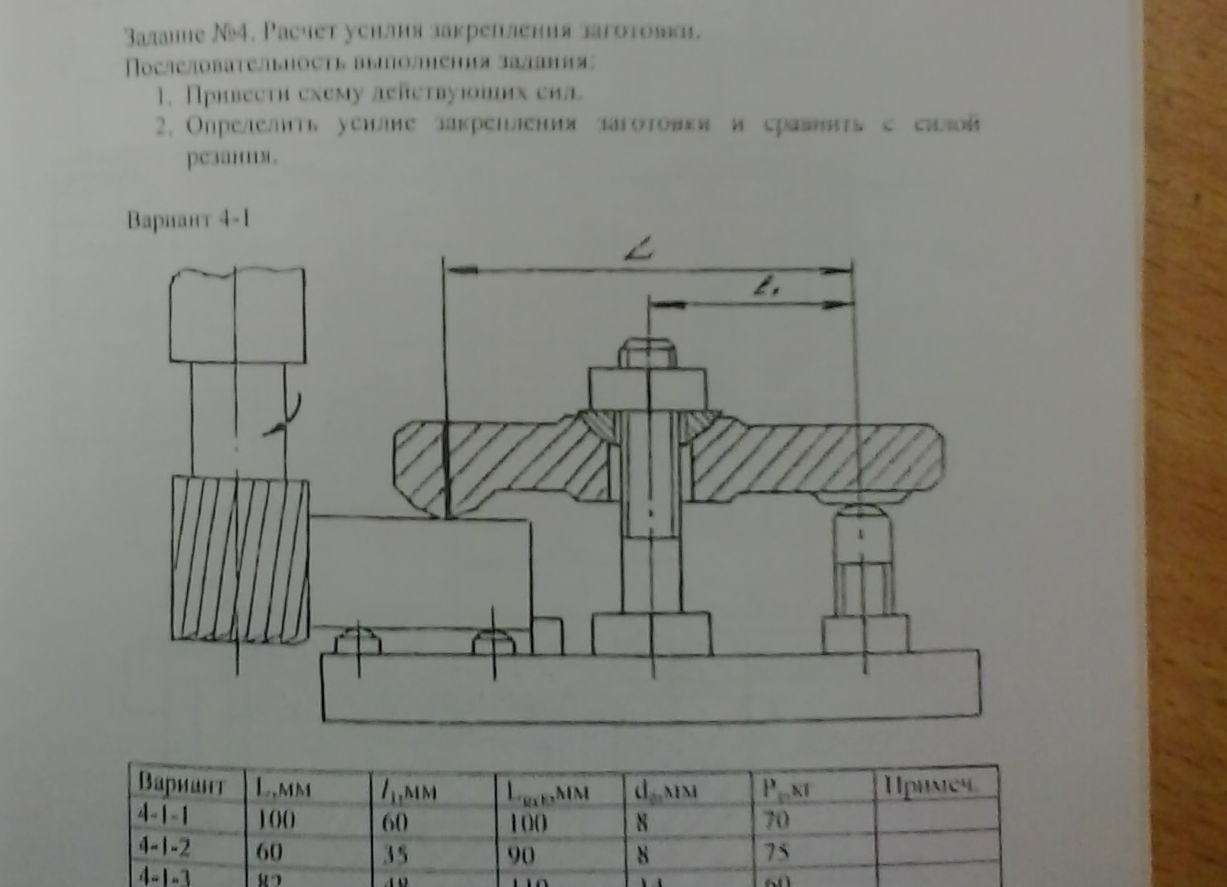 